9 апреля. 8И. Алгебра.Задания на повторение:1.Найдите значение выражения     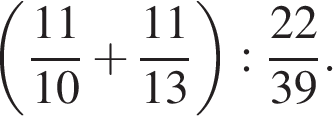 2.Найдите значение выражения .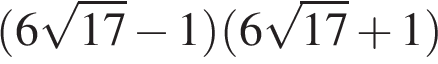 3.Найдите значение выражения 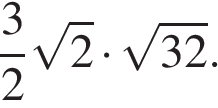 4.Найдите значение выражения    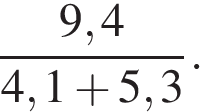 5.Решите уравнение  .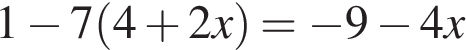 6.Найдите корни уравнения  .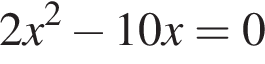 7.Установите соответствие между графиками функций и формулами, которые их задают.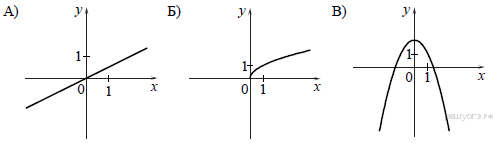 1) 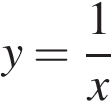 2) 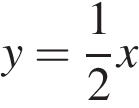 3) 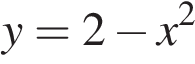 4) 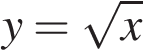 Ответ укажите в виде последовательности цифр без пробелов и запятых в указанном порядкеВыполненные задания, вопросы  отправляем на почту lyaciya1911@mail.ru ЧЕРЕЗ ЛИЧНУЮ ПОЧТУ, А НЕ ЧЕРЕЗ ПОЧТУ КЛАССА или в ВК ( Мирязова Люция Альбертовна). Подписывайте работы, чтобы всё было читаемо для проверки и не перевернуто. Сдать до 13.04.20г. Желаю успехов!АБВ